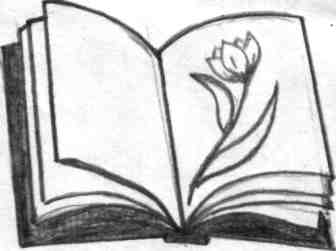 Муниципальное  общеобразовательное учреждение « Основная общеобразовательная школа п.Восточный Дергачевского района Саратовской области»Информация о  мероприятиях,  проведенных  в сентябре  в муниципальных районах и городских округах мероприятиях, посвящённых 80-летию образования Саратовской области в МОУ «ООШ п. Восточный»Информация о  мероприятиях,  планируемых   в  октябре  в муниципальных районах и городских округах мероприятиях, посвящённых 80-летию образования Саратовской областиИнформация о проведенных  мероприятиях, посвященных  памятным  датам  в  истории России  в   сентябре 2016 г.Информация об участии обучающихся и  воспитанников   образовательных  учреждений в мероприятиях различного  уровня по  итогам сентября  2016/2017 учебного  года:Наименование муниципального района(городского округа)Дата, время, место проведения мероприятияФормат мероприятияНаименование мероприятияКраткое описание мероприятияКоличество участников мероприятия(в т.ч. зрителей)Освещение в СМИДергачевский01.09  в 8.30 Каб. информатикиКл. час «Саратовский край – земля моя родная»Презентация об истории саратовской области, основные этапы развития промышленности, Саратов – мукомольный центр. 6 учащихся 4 зрителя 01.09. в 8.30  каб нач. кл. Кл. час «Звездные шаги человечества»Презентация об освоении космоса человеком, выставка книг о первом космонавте 8 учащихся6 зрителей11.09. – 20.09 Каб. технологии Работа кружка «Бумажная пластика»«Символы моего края »Рассмотрели символы Саратовской области, значение символики, материал с которого можно выполнить данную работу8 учащихсяВ течен. месяца: Выставка книг: Выставка в библиотеке«Саратовский край» Дегргачи мои, Дергачи14Наименование муниципального района(городского округа)Дата, время, место проведения мероприятияФормат мероприятияНаименование мероприятияКраткое описание мероприятияКоличество участников мероприятия(в т.ч. зрителей)Освещение в СМИДергачевский С 01. -08. 09 Каб. нач.кл  в 10.30Конкурс рисунков«Любимый край »14 учащихся 4 зрителей Краеведческая викторина«Край, в котором я живу»Совместное мероприятие с сельской библиотекой14 учащихся  Виртуальная экскурсия «Прогулка по СаратовуРассказы об истории главных улиц.14 учащихся5 зрителейКонцертная программа«Нам года, не беда» О доблестном труде односельчан, труженикам с/хГоворим  о каждом с любовью, рассказы о ветеранах труда односельчан14 учащихся20 зрителейНаименование муниципального района(городского округа)Дата, время, место проведения мероприятияФормат мероприятияНаименование мероприятияКраткое описание мероприятияПланируемое количество участников мероприятия(в т.ч. зрителей)Дергачевский  муниципальный район04.09  в 10.00 Линейка Памяти жертв, блокады ЛенинградаБеседа о начале осады Ленинграда, о норме хлебного куска каждому рабочему, женщинам, детям.1410.09. в 12.10 Урок по физике «Открытия М.Фарадея »225 лет  со дня рождения  англ.ученого  физика Презентация о достижениях М.Фарадея.3 учащихсяС 06 – 12.09 Сочинение Конкурс сочинения: «Мое село родное» посвященное дню грамотностиЭкскурсия в комнату боевой  и трудовой славы, знакомство с экспозицией о целинниках села: «Они были первыми»8 учащихся08.09 – 13.10Тематическая программа: «День Бородинского сражения»Презентация о сражении русской армии под командованием  М.И. Кутузова с французской армией 1812 года14 учащихся5 зрителейУстный журнал Листая страницы побед Показ фрагмента к/ф «Куликовская битва»14 учащихся 5 зрителейНаименование  муниципального   районаПолное  наименование   мероприятия (этап,  сроки проведения)Организатор   мероприятия (этап)Количество участников мероприятия (этапа),  класс,  возрастКоличество победителейКоличество призеровДергачевскийКонкурс газет: Ко  дню знаний Муниципальный 2 мКонкурс творческих работ «Где родился, там и пригодился»Муниципальный Уч. - 7 кл  - 1Уч .-  9 кл.- 1 Конкурс сочинения: «Броня крепка и танки наши быстры»Муниципальный Уч.-  7 кл – 1 Конкурс  «Лето с книгой»Муниципальный 2 уч 2 кл - 14 кл - 1Конкурс на лучшую открытку к Дню УчителяМуниципальный 8 уч С 1 – 4 клСоревнование по легкой атлетике Мунипальный 2 уч8, 9 клКонкурс уголков по ПДД Дошкольная группа Муниципальный 